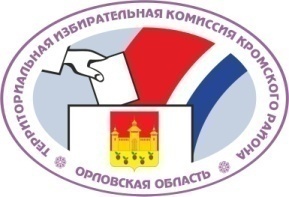                                 ОРЛОВСКАЯ ОБЛАСТЬТЕРРИТОРИАЛЬНАЯ ИЗБИРАТЕЛЬНАЯ КОМИССИЯКРОМСКОГО РАЙОНАРЕШЕНИЕ 9 июля 2021 года                                                                                                    № 103/391пгт. КромыО заверении списка кандидатов в депутаты Короськовского сельского Совета народных депутатов шестого созыва, выдвинутых избирательным объединением «Орловское региональное отделение Всероссийской политической партии «ЕДИНАЯ РОССИЯ» по мажоритарным избирательным округам Рассмотрев документы, представленные в территориальную избирательную комиссию Кромского района для заверения списка кандидатов в депутаты Короськовского сельского Совета народных депутатов шестого созыва, выдвинутых избирательным объединением «Орловское региональное отделение Всероссийской политической партии «ЕДИНАЯ РОССИЯ» по мажоритарным избирательным округам, в соответствии с пунктами 14.2, 14.3 статьи 35 Федерального закона от 12 июня 2002 года      № 67-ФЗ «Об основных гарантиях избирательных прав и права на участие в референдуме граждан Российской Федерации», частями 12.1, 12.2 статьи 11.2 Закона Орловской области от 30 июня 2010 года № 1087-ОЗ «О регулировании отдельных правоотношений, связанных с выборами в органы местного самоуправления муниципальных образований на территории Орловской области», постановлениями  Избирательной комиссии Орловской области от 19 октября 2018 года №50/440-6 «О возложении полномочий избирательных комиссий муниципальных образований Орловской области» и  от 10 декабря 2020 года № 114/756-6 «О возложении полномочий избирательных комиссий муниципальных образований Кромского района Орловской области», территориальная избирательная комиссия Кромского района  РЕШИЛА:1.  Заверить прилагаемый список кандидатов в депутаты Короськовского сельского Совета народных депутатов шестого созыва, выдвинутых избирательным объединением «Орловское региональное отделение Всероссийской политической партии «ЕДИНАЯ РОССИЯ» по мажоритарным избирательным округам, в количестве 7 человек (далее – список кандидатов).2.  Выдать настоящее решение с копией заверенного списка кандидатов уполномоченному представителю указанного избирательного объединения.3.  Контроль за исполнением настоящего решения возложить на секретаря территориальной избирательной комиссии Кромского района.4.  Разместить настоящее решение на сайте территориальной избирательной комиссии Кромского района в информационно-телекоммуникационной сети «Интернет».Список кандидатов по мажоритарным избирательным округамзаверен территориальной избирательнойкомиссией Кромского района«9» июля 2021 года(решение № 103/391)Копия вернаСПИСОКкандидатов в депутаты Короськовского  сельский Совет народных депутатов шестого созыва, выдвинутых избирательным объединением"Орловское региональное отделение Всероссийской политической партии "ЕДИНАЯ РОССИЯ"по мажоритарным избирательным округам одномандатный избирательный округ № 11. Савостиков Александр Александрович, дата рождения – 20 сентября 1960 года, место рождения – деревня Макеево Кромского района Орловской области, адрес места жительства – Орловская область, Кромской район, деревня Макеево. одномандатный избирательный округ № 22. Шалыгина Татьяна Ивановна, дата рождения – 29 января 1966 года, место рождения – село Короськово Кромского района Орловской области, адрес места жительства – Орловская область, Кромской район, село Короськово. одномандатный избирательный округ № 33. Савостикова Галина Николаевна, дата рождения – 10 июня 1962 года, место рождения – дереяня Конотоп Кромского района Орловской области, адрес места жительства – Орловская область, Кромской район, деревня Заречье.одномандатный избирательный округ № 44. Позднякова Дина Алексеевна, дата рождения – 14 октября 1960 года, место рождения – деревня Заречье Кромского района Орловской области, адрес места жительства – Орловская область, Кромской район, деревня Заречье. одномандатный избирательный округ № 55. Мишина Татьяна Петровна, дата рождения – 16 июня 1973 года, место рождения – деревня Макеево Кромского района Орловской области, адрес места жительства – Орловская область, Кромской район, дер. Макеево. одномандатный избирательный округ № 66. Усиков Андрей Иванович, дата рождения – 7 августа 1969 года, место рождения – пос. Кромы Кромского района Орловской области, адрес места жительства – Орловская область, Кромской район, пгт Кромы. одномандатный избирательный округ № 77. Савостикова Елена Алексеевна, дата рождения – 7 января 1967 года, место рождения – деревня Макеево Кромского района Орловской области, адрес места жительства – Орловская область, Кромской район, деревня Макеево.Председатель территориальной избирательной комиссии           М. В. ЧереповаСекретарь территориальной избирательной комиссии             А. И. Лосев